   Музей создавался в течении нескольких лет силами учеников школы под руководством учителей Макаровой Светланы Александровны и Дубыниной Елизаветы Михайловны,  в целях создания условий для воспитания гражданина и патриота, умеющего действовать в интересах совершенствования своей личности, общества и Отечества, любящего свою семью, школу, посёлок.           Начало сбора материалов относится к  1984 году, открытие музея состоялось в 1986 году.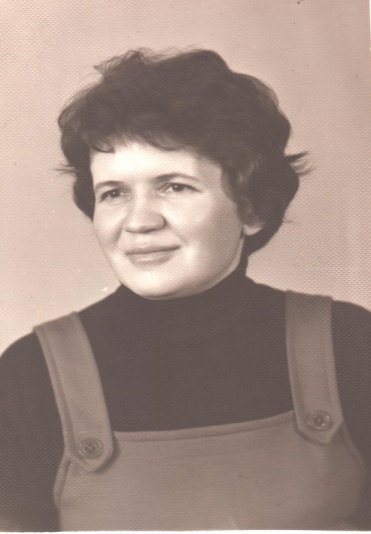 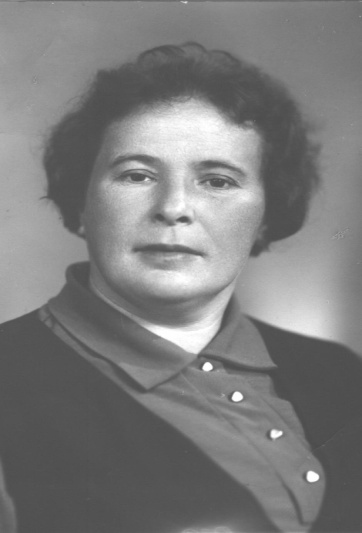     Макарова Светлана                                                 Дубынина Елизавета            Александровна                                                          Михайловна                                   Музей создавался силами учеников 8 – 9 классов. Самые активные участники были награждены поездкой в Москву.     После закрытия основного здания,  музей был перенесён в другое помещение, но основные фонды и материалы были сохранены. Сегодня работу в музее продолжают нынешние ученики Ивановской СШ.Наш музей посещают ученики школы, жители посёлка, обучающиеся и педагоги ближайших населённых пунктов. В настоящее время музей занимает отдельную комнату  и насчитывает более 100 предметов.В музее ежегодно проводятся уроки Мужества, встречи с Ветеранами труда, выпускниками школы. Для более масштабных экспозиций создаются переносные стенды( для Юбилеев школы, Памятные даты школы и др).В повседневной жизни школы музей используется для проведения уроков  литературы, истории, географии и др.Для посетителей музея разработано 5 экскурсий:«Наши земляки – участники Великой Отечественной войны»;«Крестьянские орудия труда»; «Наши выпускники»;«История поселка Ивановское;«История  Ивановской школы».